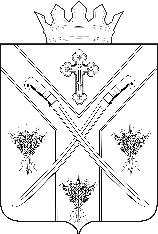 ПОСТАНОВЛЕНИЕАДМИНИСТРАЦИИ СЕРАФИМОВИЧСКОГОМУНИЦИПАЛЬНОГО РАЙОНАВОЛГОГРАДСКОЙ ОБЛАСТИ__________________________________________________________________от  «10» декабря 2019 г. № 667О внесении изменений в постановление администрации Серафимовичского муниципального района Волгоградской области от 12 декабря 2018г. №653/1 "Об утверждении порядка осуществления ведомственного контроля в сфере закупок для обеспечения муниципальных нужд муниципальными органами Серафимовичского муниципального района Волгоградской области"В соответствии с Федеральным законом от 05 апреля 2013 г. N 44-ФЗ "О контрактной системе в сфере закупок товаров, работ, услуг для обеспечения государственных и муниципальных нужд",ПОСТАНОВЛЯЮ:1. Внести в постановление администрации Серафимовичского муниципального района Волгоградской области от 12 декабря 2018г. N653/1 "Об утверждении Порядка осуществления ведомственного контроля в сфере закупок для обеспечения муниципальных нужд муниципальными органами Серафимовичского муниципального района Волгоградской области" следующие изменения:1.1. в разделе 1 Порядка осуществления ведомственного контроля в сфере закупок для обеспечения муниципальных нужд Серафимовичского муниципального района Волгоградской области утвержденного указанным постановлением:а)   пункт 1.3. дополнить подпунктом "в" следующего содержания:"соблюдения требований по определению поставщика (подрядчика, исполнителя);";б)   подпункты "д"  и  "е" пункта 1.3. изложить в следующей редакции:       "д) правильность определения и обоснования начальной (максимальной) цены контракта, цены контракта, заключаемого с единственным поставщиком (подрядчиком, исполнителем), начальной цены единицы товара, работы, услуги, начальной суммы цен единиц товара, работы, услуги;       е) соответствие информации об идентификационных кодах закупок и непревышения объема финансового обеспечения для осуществления данных закупок информации, содержащейся в планах-графиках закупок, извещениях об осуществлении закупок, протоколах определения поставщиков (подрядчиков, исполнителей), условиях проектов контрактов, направленных участниками закупок, с которыми заключаются контракты, в реестре контрактов, заключенных заказчиками;";       в)  подпункт "ж" признать утратившим силу;       г)  в подпункте "з" слова "предлагаемой ими цены контракта" заменить словами "предлагаемых ими  цены контракта, суммы цен единиц товара, работы, услуги";       д)  подпункт "к" признать утратившим силу.       2.  В разделе 2:       а) в пункте 2.10. слова "рабочей группой" исключить;       б) второй абзац   пункта  2.11. исключить;       в) первый абзац пункта 2.12.  изложить в следующей редакции:      "Акт проверки составляется в двух экземплярах, который подписывается должностным лицом органа ведомственного контроля, ответственным за проведение мероприятия ведомственного контроля, и представляется руководителю органа ведомственного контроля  и  в течение одного рабочего дня со дня подписания акта проверки один экземпляр акта проверки вручается руководителю подведомственного заказчика под подпись или передается иным способом, свидетельствующим о дате его получения."      2.  Настоящее постановление вступает в силу с момента подписания.Глава Серафимовичскогомуниципального района                                                         С.В. ПономаревСОГЛАСОВАНО:Первый заместитель главыСерафимовичского муниципальногорайона                                                                                         Н.К.АнисимоваНачальник финансового отдела                                               Т.Н.Выпряшкина